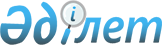 О внесении изменений и дополнений в постановление Правления Агентства
Республики Казахстан по регулированию и надзору финансового рынка и финансовых организаций от 16 февраля 2004 года N 32 "Об утверждении Правил ведения системы реестров держателей ценных бумаг", зарегистрированное в Министерстве юстиции Республики Казахстан под N 2750
					
			Утративший силу
			
			
		
					Постановление Правления Агентства Республики Казахстан по регулированию и надзору финансового рынка и финансовых организаций от 21 августа 2004 года N 245. Зарегистрировано в Министерстве юстиции Республики Казахстан 27 сентября 2004 года N 3103. Утратило силу - постановлением Правления Агентства Республики Казахстан по регулированию и надзору финансового рынка и финансовых организаций от 25 февраля 2006 года N 62 (V064175)



     В соответствии с подпунктом 8) пункта 2 статьи 3, пунктом 1 
 статьи 65 
 Закона Республики Казахстан "О рынке ценных бумаг", подпунктом 10) 
 статьи 12 
 Закона Республики Казахстан "О государственном регулировании и надзоре финансового рынка и финансовых организаций" Правление Агентства Республики Казахстан по регулированию и надзору финансового рынка и финансовых организаций (далее - Агентство) ПОСТАНОВЛЯЕТ:




     1. Внести в 
 постановление 
 Правления Агентства от 16 февраля 2004 года N 32 "Об утверждении Правил ведения системы реестров держателей ценных бумаг" (зарегистрированное в Реестре государственной регистрации нормативных правовых актов Республики Казахстан под N 2750, опубликованное в 2004 году в журнале Финансовый вестник N 2-3) следующие изменения и дополнения:



     в Правилах ведения системы реестров держателей ценных бумаг, утвержденных указанным постановлением:



     в преамбуле: 



     слова "и 
 "Об акционерных 
 обществах" заменить словами ", "Об акционерных обществах" и "
 Об инвестиционных 
 фондах";



     слово "акционеров" заменить словами "держателей ценных бумаг";



     пункт 1 дополнить подпунктами 1-1) и 1-2) следующего содержания:



     "1-1) лицевой счет паевого инвестиционного фонда для учета размещенных паев - лицевой счет в системе реестров, по которому осуществляется учет количества размещенных паев паевого инвестиционного фонда, находящихся в обращении;



     1-2) лицевой счет паевого инвестиционного фонда для учета принадлежащих ему ценных бумаг - лицевой счет в системе реестров, по которому осуществляется учет ценных бумаг, входящих в состав активов паевого инвестиционного фонда;";



     в пункте 5:



     в подпункте 1) после слова "эмитенте" дополнить словами ", в том числе об управляющей компании паевого инвестиционного фонда,";



     дополнить подпунктом 1-1) следующего содержания:



     "1-1) наименование паевого инвестиционного фонда;";



     подпункт 3) пункта 7 дополнить словами ", за исключением паев паевого инвестиционного фонда"; 



     пункт 8 дополнить абзацем следующего содержания:



     "Для учета паев паевого инвестиционного фонда регистратор открывает лицевой счет паевого инвестиционного фонда для учета размещенных паев на основании документов, представленных управляющей компанией паевого инвестиционного фонда.";



     дополнить пунктом 9-1 следующего содержания:



     "9-1. Зачисление паев на лицевой счет паевого инвестиционного фонда для учета размещенных паев и списание паев с данного лицевого счета осуществляется на основании приказа управляющей компании паевого инвестиционного фонда, подтвержденного кастодианом. 



     Зачисление паев на лицевой счет паевого инвестиционного фонда для учета размещенных паев осуществляется с одновременным зачислением аналогичного количества паев на лицевой счет держателя. 



     Списание паев с лицевого счета паевого инвестиционного фонда для учета размещенных паев осуществляется при выкупе паев паевого инвестиционного фонда управляющей компанией данного фонда с одновременным списанием аналогичного количества паев с лицевого счета держателя.";



     дополнить пунктом 11-1 следующего содержания:



     "11-1. Открытие лицевого счета паевому инвестиционному фонду для учета принадлежащих ему ценных бумаг в системе реестров осуществляется регистратором на основании следующих документов:



     1) приказа управляющей компании паевого инвестиционного фонда на открытие лицевого счета;



     2) копии свидетельства о государственной (пере)регистрации управляющей компании паевого инвестиционного фонда;



     3) копии статистической карточки управляющей компании паевого инвестиционного фонда;



     4) нотариально засвидетельственной карточки образцов подписей представителей управляющей компании паевого инвестиционного фонда с оттиском печати, обладающих правом подписывать документы, представленные регистратору для регистрации сделок с ценными бумагами, а также для получения выписки с лицевого счета и иной информации.";



     в пункте 15:



     в абзаце первом после слова "лица" дополнить словами ", в том числе управляющей компании паевого инвестиционного фонда,";



     дополнить подпунктом 1-1) следующего содержания:



     "1-1) наименование паевого инвестиционного фонда;";



     дополнить пунктом 18-1 следующего содержания:



     "18-1. Лицевые счета паевого инвестиционного фонда содержат информацию о наименовании паевого инвестиционного фонда, управляющей компании, осуществляющей управление его активами, и не содержат информации, указанной в подпунктах 1) и 6) пункта 17 настоящих Правил. По лицевому счету паевого инвестиционного фонда для учета размещенных паев также не отражается информация, указанная в подпунктах 3) и 4) пункта 17 настоящих Правил.";



     дополнить пунктом 18-2 следующего содержания:



     "18-2. В случае приостановления действия или отзыва лицензии управляющей компании паевого инвестиционного фонда управление лицевыми счетами паевого инвестиционного фонда переходит кастодиану паевого инвестиционного фонда в порядке, предусмотренном внутренними документами регистратора.";



     в пункте 22:



     подпункт 2) дополнить словами ", паевом инвестиционном фонде или об управляющей компании паевого инвестиционного фонда";



     в подпункте 6) слова "управлении ценными бумагами и прекращении доверительного управления ценными бумагами" заменить словами "управляющем и удаление записи о доверительном управляющем";



     в пункте 24: 



     дополнить подпунктом 2-1) следующего содержания:



     "2-1) наименование паевого инвестиционного фонда;";



     в подпункте 8) знак препинания "." заменить знаком препинания ";";



     дополнить подпунктами 9) и 10) следующего содержания:



     "9) сведения о цене одной ценной бумаги, являющейся предметом сделки;



     10) сведения о том, на каком рынке (первичном или вторичном) осуществляется сделка.";



     дополнить абзацем следующего содержания:



     "Приказ управляющей компании паевого инвестиционного фонда о регистрации сделки с паями подписывается ее представителем, заверяется печатью, а также подписывается руководителем подразделения кастодиана, обеспечивающего учет активов паевого инвестиционного фонда.";



     в пункте 28:



     после слов "о зарегистрированном лице" дополнить словами ", паевом инвестиционном фонде или об управляющей компании паевого инвестиционного фонда";



     слова "указанного лица" заменить словами "зарегистрированного лица или управляющей компании паевого инвестиционного фонда";



     слова "о нем" заменить словами "о них";



     пункт 33 изложить в следующей редакции:



     "33. Операция по внесению записи в лицевой счет о доверительном управляющем проводится регистратором на основании встречных приказов учредителя доверительного управления и доверительного управляющего о внесении записи о доверительном управляющем на лицевой счет учредителя доверительного управления. Удаление записи о доверительном управляющем проводится регистратором на основании встречных приказов об удалении записи о доверительном управляющем, отданных учредителем доверительного управления и доверительным управляющим, за исключением случая прекращения договора доверительного управления имуществом в связи со смертью гражданина - доверительного управляющего, объявления его умершим, признанием его недееспособным или ограниченно дееспособным, безвестно отсутствующим; ликвидацией юридического лица - доверительного управляющего.



     Операция по внесению или удалению записей о доверительном управляющем не проводится регистратором по лицевым счетам паевого инвестиционного фонда.";



     пункт 34 дополнить абзацем следующего содержания:



     "В случае аннулирования выпуска объявленных акций в связи с ликвидацией либо реорганизацией юридического лица ведение системы реестров держателей ценных бумаг прекращается на основании документа, подтверждающего расторжение договора по ведению системы реестров, заключенного между регистратором и эмитентом. При прекращении ведения системы реестров держателей ценных бумаг акции указанного юридического лица списываются с лицевых счетов держателей.";



     пункт 36 после слова "лица" дополнить словами ", кастодиана паевого инвестиционного фонда";



     в пункте 38 после слов "общего собрания" слово "акционеров" заменить словами "держателей ценных бумаг";



     пункт 39 дополнить подпунктом 1-1) следующего содержания:



     "наименование паевого инвестиционного фонда;";



     пункт 40 дополнить абзацем следующего содержания:



     "В реестре держателей паев паевого инвестиционного фонда не указываются сведения, перечисленные в подпунктах 2) и 4) пункта 39 настоящих Правил.";



     в пункте 41:



     в абзаце первом слова "держателя ценных бумаг" исключить;



     дополнить подпунктом 4-1) следующего содержания:



     "наименование паевого инвестиционного фонда;".




     2. Настоящее постановление вводится в действие по истечении четырнадцати дней со дня государственной регистрации в Министерстве юстиции Республики Казахстан.




     3. Департаменту надзора за субъектами рынка ценных бумаг и накопительными пенсионными фондами:



     1) совместно с Юридическим департаментом (Байсынов М.Б.) принять меры к государственной регистрации в Министерстве юстиции Республики Казахстан настоящего постановления;



     2) в десятидневный срок со дня государственной регистрации в Министерстве юстиции Республики Казахстан довести настоящее постановление до сведения заинтересованных подразделений Агентства, Объединения юридических лиц "Ассоциация финансистов Казахстана" и регистраторов.




     4. Департаменту по обеспечению деятельности Агентства (Несипбаев Р.Р.) принять меры к публикации настоящего постановления в средствах массовой информации Республики Казахстан.




     5. Контроль за исполнением настоящего постановления возложить на заместителя Председателя Агентства Бахмутову Е.Л.


     Председатель

 

					© 2012. РГП на ПХВ «Институт законодательства и правовой информации Республики Казахстан» Министерства юстиции Республики Казахстан
				